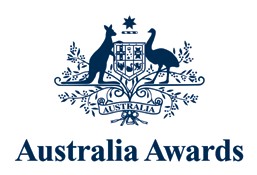 Australia Awards ScholarshipsPanduan Mengisi dan Mengirimkan Aplikasi ELTAmelalui Email dan Pos1. Aplikasi ELTA 2017 dapat diunduh dari website Australia Awards Indonesia. Aplikasi tersedia dalam dua versi: PDF dan Word Document. Kedua versi Aplikasi dapat diketik langsung dan disimpan sebagai elektronik file untuk kemudian dikirim sesuai dengan cara pengiriman yang dipilih (lihat di bawah ini untukcara mengirimkan Aplikasi). Harap diperhatikan bahwa jika Anda mengisi Aplikasi versi PDF, jangan klik ‘‘Submit Form” yang terdapat di pojok kanan atas Aplikasi. Sebagai gantinya, “Save As” formulir aplikasi ini untuk kemudian dikirim lengkap bersama-sama dengan dokumen yang lain. Kamitidak akan memroses aplikasi yang tidak lengkap.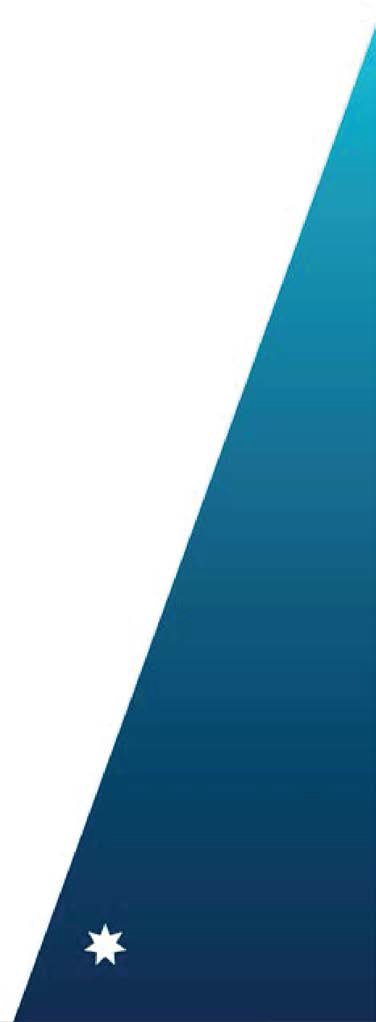 2. Bacalah dengan seksama ‘‘Tanya Jawab’’ tentang ELTA yang tercantum dalam website Australia Awards Indonesia sebelum mengisi dan mengirimkan Aplikasi ini.3. Mohon diperhatikan bahwa program ELTA berbeda dengan program Beasiswa Australia Awards meskipun keduanya didanai oleh pemerintah Australia.4. Isilah Aplikasi ELTA dengan data yang benar dan akurat.Kesalahan menuliskan data atau sengaja memberikan data atau informasi yang tidak benar dapat menyebabkan kerugian bagi Anda.5. Tulislah secara lengkap alamat rumah dan alamat kantor Anda (misal, Jl. Seno Adi No. 12, RT 01 RW 03, Kelurahan Oebobo, Kecamatan Oebobo, Kupang, NTT).6. Jangan menerjemahkan alamat ke dalam Bahasa Inggris (misal, Jl. Seno Adi No. 12, RT 01, RW 03, Kelurahan Tubuhue, Kecamatan Kota Kefamenanu , Kabupaten Timor Tengah Utara tetap ditulis sebagaimana aslinya).7. Tulislah dengan benar alamat email dan nomor telepon Anda.Kesalahan menulis akan menyebabkan Anda tidak dapat dihubungi.8. Bilamana diperlukan, tulislah nama jabatan Anda dengan benar dan lengkap sebagaimana aslinya (misal: Kepala Seksi Pembangunan dan Lingkungan, atau Course Coordinator untuk jabatan yang berbahasa Inggris).9. Aplikasi dapat dikirimkan melalui email atau melalui Pos.Pilihlah hanya salah satu cara pengiriman, bukan keduanya.10. Pengiriman Aplikasi ELTA NTT dapat dikirimkan melalui email ELTANTT@ialf.edu; Aplikasi ELTA NTB dapat dikirimkan melalui email ELTANTB@ialf.edu; Aplikasi ELTA Papua & Papua Barat. dapat dikirimkan melalui email ELTAPPB@ialf.edu; Aplikasi ELTA Maluku & Maluku Utara dapat dikirim melalui email ELTAMMU@ialf.edu; ELTA (untuk pelamar dengan disabilitas) dikirim melalui email ELTABALI@ialf.edu11. Pengiriman melaui Pos dapat ditujukan kepada: Tim Seleksi ELTAIALF BaliJl. Raya Sesetan 190Denpasar 80223Cantumkan ELTA NTT atau ELTA NTB atau ELTA Papua & Papua Barat atau ELTA Maluku & Maluku Utara atau ELTA (bagi pelamar dengan disabilitas) di pojok kiri amplop.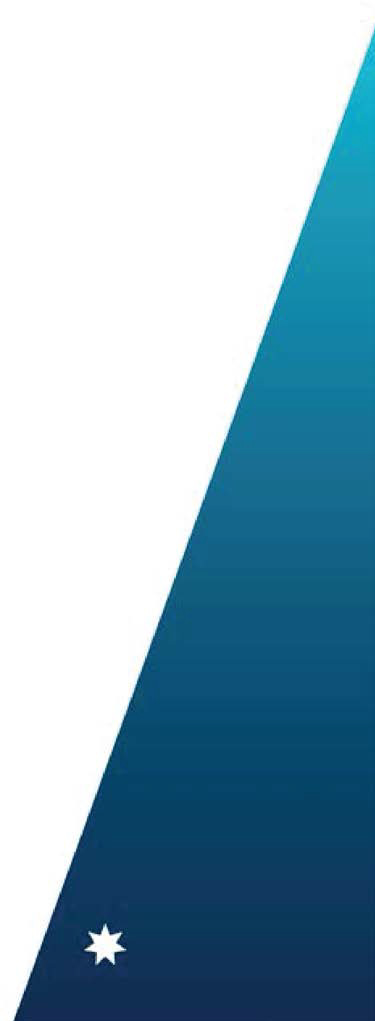 12. Jangan lupa mencantumkan nama Anda sebagai pelamar dalam email pada saat mengirimkan Aplikasi.13. Jangan mengirimkan aplikasi yang tidak lengkap karena tidak akan diproses.14. Jika mengirimkan aplikasi melalui email, pastikan semua dokumen pendukung dikirim sebagai lampiran melalui satu email, tidak dalam email yang terpisah-pisah.15. Bila akan mengirim aplikasi melalui email, dokumen pendukung seperti Transkrip Akademik, KTP dan hasil test IELTS/TOEFL (bila ada) dapat di-scan dan dikirim dalam format Word Document atau PDF. Jangam mengirim dokumen yang disimpan dalam format lain karena ukuran file akan menjadi besar dan tidak dapat diterima oleh sistem.16. Kirimkan hanya dokumen yang diminta sesuai syarat aplikasi dan patuhilah tata cara mengirimkan aplikasi untuk menghindari kerugian yang tidak perlu.17. Pertanyaan tentang ELTA dapat ditujukan ke ELTA@ialf.edu.Semoga Berhasil